Harjoittelemme Keravan Killan koululla, Sarvimäentie 35.Tiistaisin klo 19:15-21:00, Yhteyshenkilöt:Puheenjohtaja, jäsenasiat, aikuisten ryhmäMervi Lainemervi_laine(at)luukku.compuh. 0400 746422Raalantie 74405450 NUKARI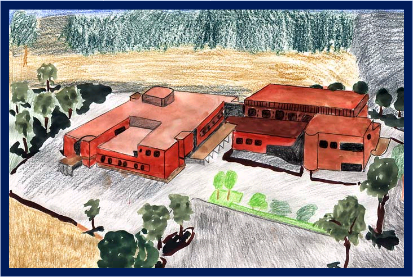 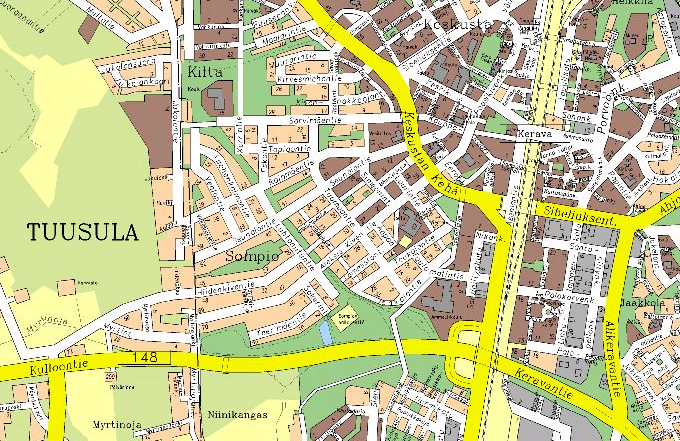 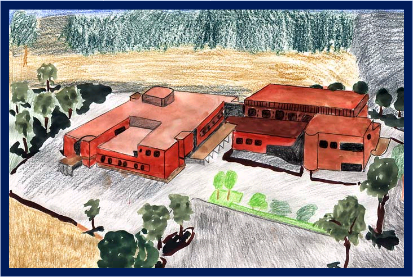 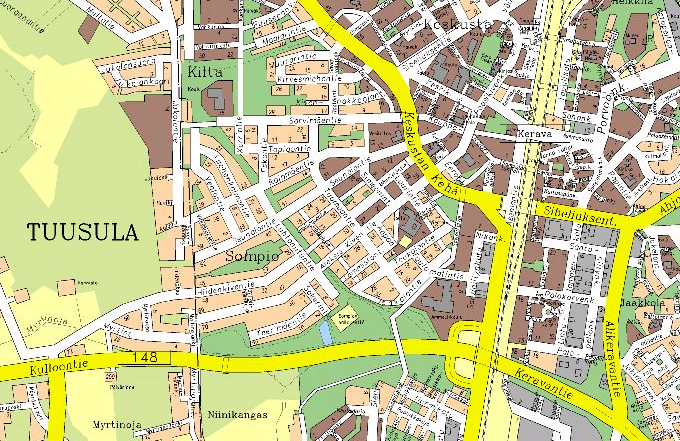 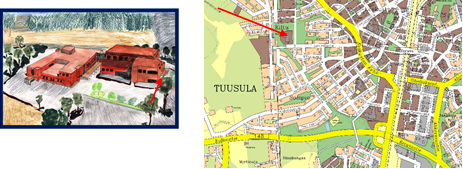 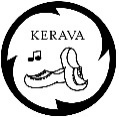 Keravan Kansantanssijat ry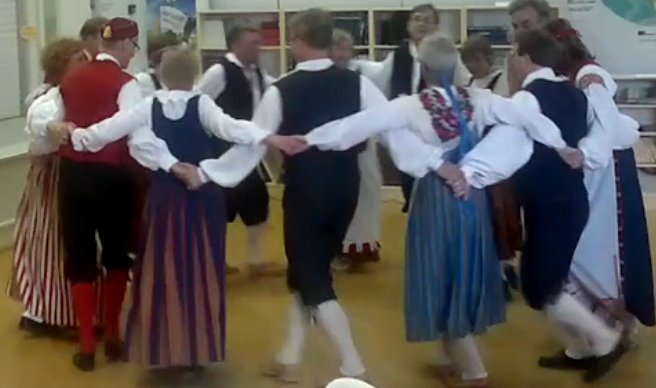 Keravan Kansantanssijat on Keravalainen aikuisten, nuorten ja lasten kansan-tanssiseura, joka on perustettu lokakuussa 1979 – toiminut jo yli 35 vuotta.Toimintamme tähtää kansanperinteiden ylläpitämiseen tanssin, leikin ja musiikin muodossa Keravalla. Järjestämme myös perinteisten tanssien - polkan, jenkan, masurkan ym.- peruskursseja.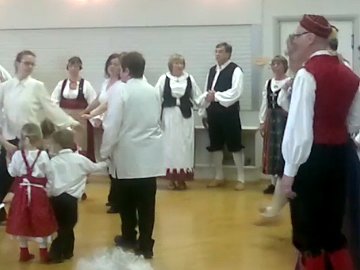 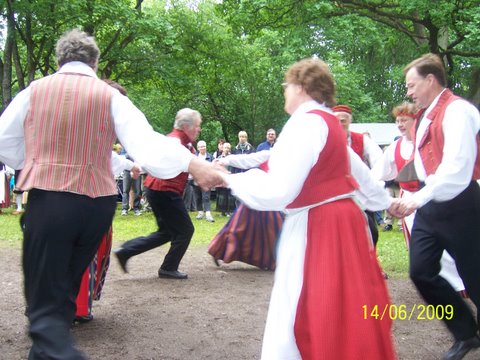 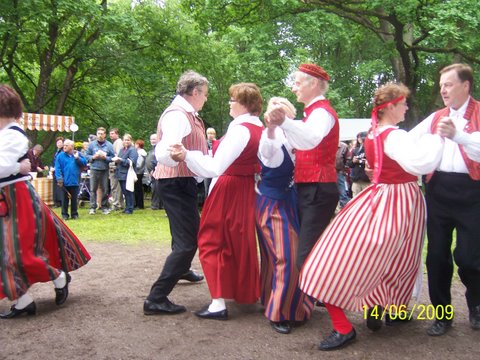 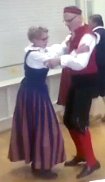 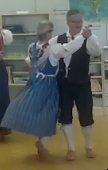 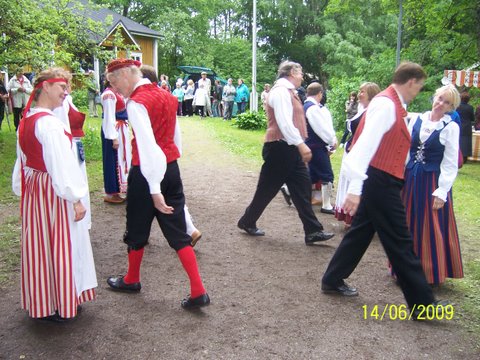 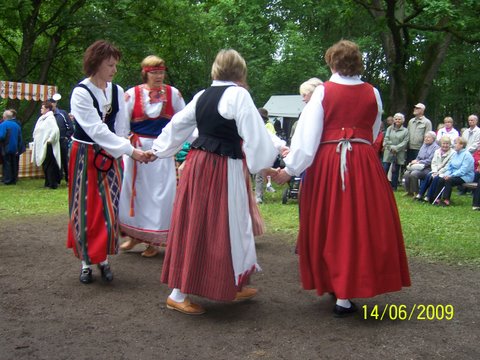 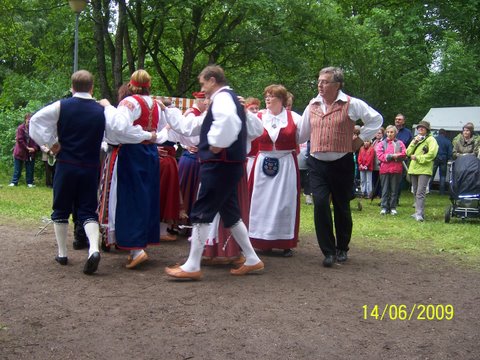 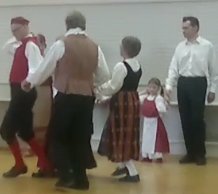 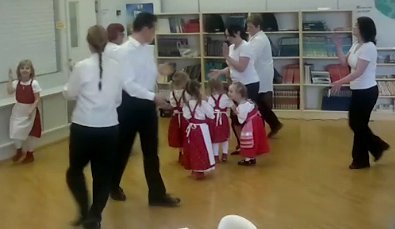 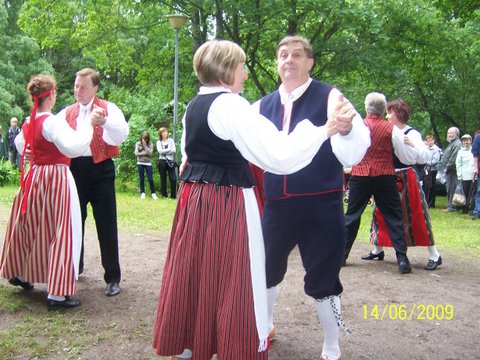 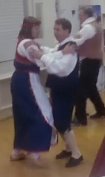 